YEAR 11 TEST 5	   Review Homework CALCULATOR		         HIGHERCommon Graphs/10Inequalities /15Loci Vectors/10Algebraic fractions/15Algebra:  GraphsAlgebra:  GraphsAlgebra:  GraphsAlgebra:  Graphs1.SSketch the graphs of    Sketch the graphs of    Sketch the graphs of    Sketch the graphs of    (4)2.FWrite down the letter of the graph which could have the equation:Write down the letter of the graph which could have the equation:Write down the letter of the graph which could have the equation:Write down the letter of the graph which could have the equation:(2)3.MKaitlin runs for 12 seconds.  Her speed, in metres per second, is shown in the graph.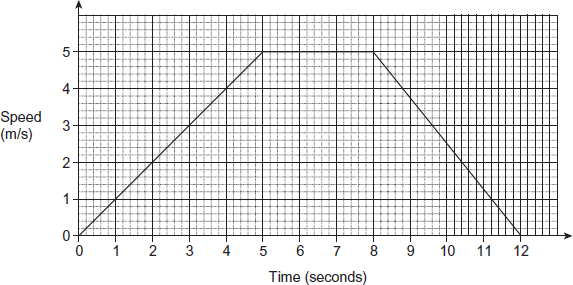 a)      Work out the distance she runs.  			…………b)     Work out Kaitlin’s deceleration during the last 4 seconds.………… m/s²Kaitlin runs for 12 seconds.  Her speed, in metres per second, is shown in the graph.a)      Work out the distance she runs.  			…………b)     Work out Kaitlin’s deceleration during the last 4 seconds.………… m/s²Kaitlin runs for 12 seconds.  Her speed, in metres per second, is shown in the graph.a)      Work out the distance she runs.  			…………b)     Work out Kaitlin’s deceleration during the last 4 seconds.………… m/s²Kaitlin runs for 12 seconds.  Her speed, in metres per second, is shown in the graph.a)      Work out the distance she runs.  			…………b)     Work out Kaitlin’s deceleration during the last 4 seconds.………… m/s²(2)(2)Algebra:  InequalitiesAlgebra:  InequalitiesAlgebra:  InequalitiesAlgebra:  Inequalities1.SWrite the inequality shown by the diagram.Write the inequality shown by the diagram.Write the inequality shown by the diagram.Write the inequality shown by the diagram.(2)2.FWork out all the integers that satisfy the inequality      3 <  3 x - 2  ≤ 17…………………………Work out all the integers that satisfy the inequality      3 <  3 x - 2  ≤ 17…………………………Work out all the integers that satisfy the inequality      3 <  3 x - 2  ≤ 17…………………………Work out all the integers that satisfy the inequality      3 <  3 x - 2  ≤ 17…………………………(2)3.FSolve    	3x − 7 ≤ 5x + 14………………………… Solve    	3x − 7 ≤ 5x + 14………………………… Solve    	3x − 7 ≤ 5x + 14………………………… Solve    	3x − 7 ≤ 5x + 14………………………… (3)4.FOn a copy of the axes shown, draw lines to show the region satisfied by the three inequalities.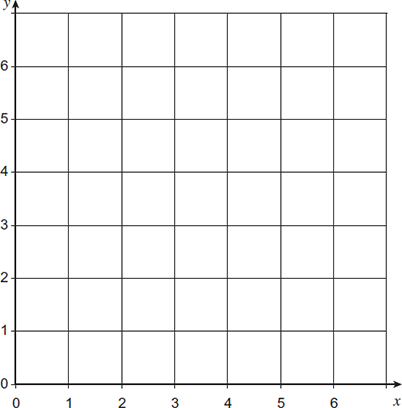 Label the region clearly with the letter R On a copy of the axes shown, draw lines to show the region satisfied by the three inequalities.Label the region clearly with the letter R On a copy of the axes shown, draw lines to show the region satisfied by the three inequalities.Label the region clearly with the letter R On a copy of the axes shown, draw lines to show the region satisfied by the three inequalities.Label the region clearly with the letter R (3)5.MSolve		      …………………………Solve		      …………………………Solve		      …………………………Solve		      …………………………(3)6.MHere is a sketch of y = f(x) where 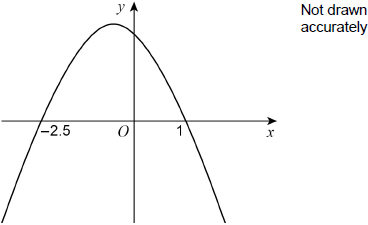 f(x) is a quadratic function.The graph intersects the x-axis where x = −2.5 and x = 1Write down the solution of f(x) > 0…………………………Here is a sketch of y = f(x) where f(x) is a quadratic function.The graph intersects the x-axis where x = −2.5 and x = 1Write down the solution of f(x) > 0…………………………Here is a sketch of y = f(x) where f(x) is a quadratic function.The graph intersects the x-axis where x = −2.5 and x = 1Write down the solution of f(x) > 0…………………………Here is a sketch of y = f(x) where f(x) is a quadratic function.The graph intersects the x-axis where x = −2.5 and x = 1Write down the solution of f(x) > 0…………………………(2)Geometry:  Loci and VectorsGeometry:  Loci and VectorsGeometry:  Loci and VectorsGeometry:  Loci and Vectors1.SUse ruler and compasses to bisect this angle.Use ruler and compasses to bisect this angle.Use ruler and compasses to bisect this angle.Use ruler and compasses to bisect this angle.(1)2.FThe diagram shows the plan of a living room.A new plug socket is to be fitted to one of the walls.It must be	equidistant from the two aerial socketsUse a ruler and compasses to show where a socket could be fitted.
Mark the positions of the new socket with the letter S.The diagram shows the plan of a living room.A new plug socket is to be fitted to one of the walls.It must be	equidistant from the two aerial socketsUse a ruler and compasses to show where a socket could be fitted.
Mark the positions of the new socket with the letter S.The diagram shows the plan of a living room.A new plug socket is to be fitted to one of the walls.It must be	equidistant from the two aerial socketsUse a ruler and compasses to show where a socket could be fitted.
Mark the positions of the new socket with the letter S.The diagram shows the plan of a living room.A new plug socket is to be fitted to one of the walls.It must be	equidistant from the two aerial socketsUse a ruler and compasses to show where a socket could be fitted.
Mark the positions of the new socket with the letter S.(2)3.Fa =   and b =  	Find the vectorsa)	b – a		…………………………	b)	a + 2b		…………………………a =   and b =  	Find the vectorsa)	b – a		…………………………	b)	a + 2b		…………………………a =   and b =  	Find the vectorsa)	b – a		…………………………	b)	a + 2b		…………………………a =   and b =  	Find the vectorsa)	b – a		…………………………	b)	a + 2b		…………………………(2)4.MOABC is a parallelogram.
BCD is a straight line.
BD = 3BC.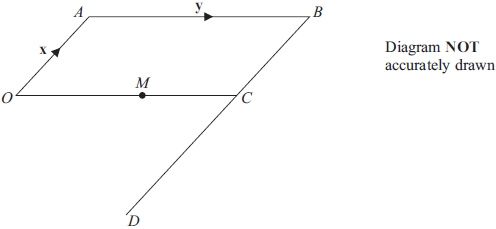 M is the midpoint of OC.a) 	Find, in terms of x and y, 	(i)   	…………………………	(ii)    		…………………………b) 	Use your answers to write down a geometric fact about the lines AM and OD.………………………………………………………………………………………………………………………………………………………OABC is a parallelogram.
BCD is a straight line.
BD = 3BC.M is the midpoint of OC.a) 	Find, in terms of x and y, 	(i)   	…………………………	(ii)    		…………………………b) 	Use your answers to write down a geometric fact about the lines AM and OD.………………………………………………………………………………………………………………………………………………………OABC is a parallelogram.
BCD is a straight line.
BD = 3BC.M is the midpoint of OC.a) 	Find, in terms of x and y, 	(i)   	…………………………	(ii)    		…………………………b) 	Use your answers to write down a geometric fact about the lines AM and OD.………………………………………………………………………………………………………………………………………………………OABC is a parallelogram.
BCD is a straight line.
BD = 3BC.M is the midpoint of OC.a) 	Find, in terms of x and y, 	(i)   	…………………………	(ii)    		…………………………b) 	Use your answers to write down a geometric fact about the lines AM and OD.………………………………………………………………………………………………………………………………………………………(2)(2)(1)Algebra:  Algebraic fractionsAlgebra:  Algebraic fractionsAlgebra:  Algebraic fractionsAlgebra:  Algebraic fractions1.SSimplify fully	…………………………Simplify fully	…………………………Simplify fully	…………………………Simplify fully	…………………………(4)2.FWrite as a single fraction          …………………………Write as a single fraction          …………………………Write as a single fraction          …………………………Write as a single fraction          …………………………(3)3.MSimplify          …………………………Simplify          …………………………Simplify          …………………………Simplify          …………………………(4)4.MShow that          simplifies to 3.…………………………Show that          simplifies to 3.…………………………Show that          simplifies to 3.…………………………Show that          simplifies to 3.…………………………(4)